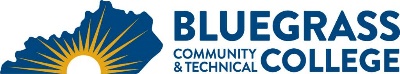 Program Coordinator: Don Halcomb	E-mail: don.halcomb@kctcs.edu	Phone: 859-246-6289	Mike Hardin	E-mail: mike.hardin@kctcs.edu	Phone: 859-246-6619Program Website: https://bluegrass.kctcs.edu/education-training/program-finder/computer-information-technology.aspx Student Name:		Student ID: Students need to be at KCTCS placement levels for all coursesNote:  25% of Total Program Credit Hours must be earned at Bluegrass Community and Technical College.Advisor Name:	Advisor Signature: _________________________________________Student Name:	Student Signature: ________________________________________First SemesterCreditsTermGradePrereqs/NotesCIT 105 – Introduction to Computers 3Should be taken first semesterCIT 120 – Computational Thinking3Pre-requisite or co-requisite: MAT 085 OR (MAT 126 OR higher)ENG 101 – Writing I 3Heritage OR Humanities Course3MAT 126 – Algebra and Trigonometry OR higher3MAT 150 – College Algebra is recommendedTotal Semester Credit Hours15Second SemesterCreditsTermGradePrereqs/NotesCIT 111 – Computer Hardware and Software4Pre-requisite: CIT 105 AND MAT 065CIT 125 – Introduction to Digital Maps3Pre-requisite: CIT 105CIT 160 – Introduction to Networking Concepts OR CIT 161 – Introduction to Networks4Pre-requisite: MAT 065Pre-requisite OR Co-requisite: CIT 111GIS 145 – Remote Sensing3Pre-requisite Co-requisite: CIT 125Approved Level I Programming Lang. – See list3Pre-requisite: CIT 120Total Semester Credit Hours17Third SemesterCreditsTermGradePrereqs/NotesCIT 170 – Database Design Fundamentals3Pre-req: CIT 105 AND (MAT 85 OR MAT 126)CIT 180 -- Security Fundamentals 3Pre-requisite: CIT 160 OR CIT 161CIT 225 – GIS Data Analysis3Pre-requisite: CIT 125GIS 255 – Geospatial Programming3Pre-requisite: CIT 125GIS 260 – GIS Web Mapping3Pre-requisite: CIT 125Total Semester Credit Hours15Fourth SemesterCreditsTermGradePrereqs/NotesCIT 229 – Selected Topics in GIS3Pre-requisite: CIT 125CIT 290 – Internship 3Instructor permission requiredCIT 293 -- CIT Employability Studies3Natural Sciences Course3Social and Behavioral Sciences Course3Total Semester Credit Hours15Total Credential Hours62Approved Electives (if applicable)Approved Electives (if applicable)Level I Programming Language Courses: See list belowLevel I Programming Language Courses: See list belowCIT 140JavaScript I (3)CIT 141PHP I (3)CIT 142C++ I (3)CIT 143C# I (3)CIT 144Python I (3)CIT 145Perl I (3)CIT 146Swift I (3)CIT 147Programming I:  Language (3)CIT 148Visual Basic I (3)CIT 149Java I (3)CIT 171SQL I (3)CS 115Intro to Computer Programming (3)INF 120Elementary Programming (3)